Documentazione necessaria per preparare la domanda diAGGIORNAMENTO DELPERMESSO DI SOGGIORNO E PERMESSO DI SOGGIORNO PER SOGGIORNANTI DI LUNGO PERIODO CE (PSE SLP CE)PER INSERIMENTO NUOVO NATOFotocopia di:Documentazione del genitore già in possesso del Permesso di soggiorno/PSE SLP CETitolo di soggiorno	Passaporto (solo le pagine con i dati anagrafici e la scadenza/rinnovo oltre l’eventuale visto d’ingresso) o di altro documento equipollente Codice FiscaleMarca da bollo da € 16,00      Documentazione del neonatoAtto di nascita con maternità e paternità (da richiedere al Comune)Passaporto (solo le pagine con i dati anagrafici e l’eventuale visto d’ingresso) o di altro documento equipollente  Se non si è ancora in possesso del documento vale anche l’Attestato di Identità Consolare (da richiedere al proprio Consolato in Italia). Il neonato può anche essere inserito sul passaporto dei genitori, nei Paesi dove è previstoNel caso di inserimento del neonato nel Permesso di Soggiorno Per soggiornante di lungo periodo CE se un genitore è in possesso di tale documento e l’altro solamente del Permesso di Soggiorno è necessario portare la fotocopia di:Certificato di Idoneità dell’alloggio (richiedere prima al Comune)Dichiarazione dei redditi dell’anno precedente (CUD/UNICO/730)									Aggiornamento del 07/01/2021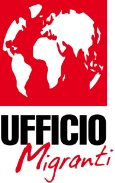 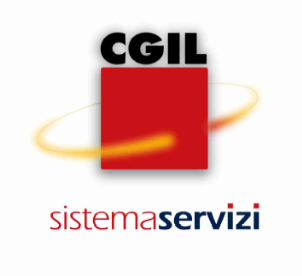 VARESEUFFICIO IMMIGRAZIONEVia N.Bixio 3721100 – VARESE (Va)tel. 0332.1956200fax 0332.1956299email:migrantivarese@cgil.lombardia.itper appuntamenti: 0332.1956200